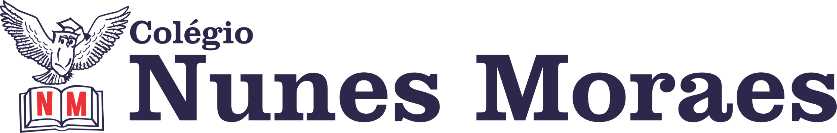 “Você é mais corajoso do que acredita, mais forte do que parece e mais inteligente do que pensa”- A.A Milne.1ª aula: 7:20h às 8:15h – PORTUGUÊS – PROFESSORA: MONNALYSA FONTINELE1º passo: Apostila SAS 2 Páginas 36 a 39 – resolver todas as questões. Vídeo explicando as questões no link:https://youtu.be/mKd5WZlr1U0 - 25 minutos.2º passo: Correção no grupo Whatsapp – 10 minutos.3º passo: Enviar para Flay – 05 minutos.4º passo: Revisão – 10 minutos.Durante a resolução dessas questões a professora Monnalysa vai tirar dúvidas no WhatsApp (9.9183-9273)Faça foto das atividades que você realizou e envie para coordenação Flay (9.9198-6443)Essa atividade será pontuada para nota.2ª aula: 8:15h às 9:10h – MATEMÁTICA – PROFESSORA: GABRIELLACapitulo da semana 07 – Quadriláteros 1º passo: Vamos ter a correção da tarefa de casa e as explicações do conteúdo da aula de hoje com um vídeo feito pela a professora Gabriella link abaixo: (OBS: não deixe de acompanhar pelo seu livro pg.46)https://youtu.be/voUSzN0xlYA2º passo: Resolução da Atividade “Agora é com você”, pg. 47 – questão 01, 02; OBS: (As resoluções serão realizadas no Watsapp, durante a aula).3º passo: Atividade de casa “Agora é com você”, pg. 48 – questão 03;  “Livro Suplementar 02, pg. 42 – questão 05”.Durante a resolução dessas questões a professora Gabriella vai tirar dúvidas no WhatsApp (9.9174-8820)Faça foto das atividades que você realizou e envie para coordenação Flay (9.9198-6443)Essa atividade será pontuada para nota.

Intervalo: 9:10h às 9:45h3ª aula: 9:45h às 10:40 h – MATEMÁTICA – PROFESSORA: GABRIELLACapitulo da semana 07 – Alguns Sólidos Geométricos Especiais1º passo: Vamos ter a correção da tarefa de casa e as explicações do conteúdo da aula de hoje com um vídeo feito pela a professora Gabriella no seguinte link: (OBS: não deixe de acompanhar pelo seu livro pg.48)https://youtu.be/-qodiDccMNc2º passo: Resolução da Atividade “Investigue!”, pg. 49 – questão 01, 02; OBS: (As resoluções serão realizadas no Watsapp, durante a aula).3º passo: Atividade de casa “Livro Suplementar 02, pg. 41 – questão 03”.Durante a resolução dessas questões a professora Gabriella vai tirar dúvidas no WhatsApp (9.9174-8820)Faça foto das atividades que você realizou e envie para coordenação Flay (9.9198-6443)Essa atividade será pontuada para nota.4ª aula: 10:40h às 11:35h – PORTUGUÊS – PROFESSORA: MONNALYSA FONTINELE1° passo: Apostila SAS 02:Páginas 41 a 43 – resolver todas as questões. Vídeo explicando as questões no link:https://youtu.be/dq6yrGTBZC8 - 30 minutos.2º passo: Correção no Whatsapp: - 10 minutos.3 passo: Enviar para a Flay – 05 minutos. 4º passo: Tirar dúvidas – 05 minutos.Durante a resolução dessas questões a professora Monnalysa vai tirar dúvidas no WhatsApp (9.9183-9273)Faça foto das atividades que você realizou e envie para coordenação Flay (9.9198-6443)Essa atividade será pontuada para nota.BOM FINAL DE SEMANA!!